                                            Театр для всех!Самым популярным и увлекательным направлением в дошкольном воспитании является театрализованная деятельность. С точки зрения педагогической привлекательности можно говорить об универсальности, игровой природе и социальной направленности, а также о коррекционных возможностях театра. Именно театрализованная деятельность позволяет решать многие педагогические задачи, касающиеся выразительности речи ребёнка, интеллектуального и художественно-эстетического воспитания. Незаменим театр и для благоприятной и облегчённой адаптации к детскому саду, особенно в первые месяцы привыкания детей раннего возраста к новым для них условиям дошкольного учреждения. Яркие сказочные постановки способствуют появлению первой улыбки ребёнка в детском саду.    Поэтому, в 2018-2019 году, в нашем детском саду реализуется проект «Театр для всех». Составитель и организатор проекта музыкальный руководитель Шайтанова О.В., исполнители - воспитатели младших групп – Бокша Е.В., Бобуркова Т.Л., Колчанова Т.А.          В рамках проекта, в начале октября, для детей младшего дошкольного возраста состоялось первое осеннее театрализованное кукольное представление «Сказка о том, как лиса зайца обидела». Юные зрители были активными участниками развлечения, сопереживали и помогали главному герою. Дошколята долго аплодировали полюбившимся героям, танцевали вместе с ними. Малыши получили позитивный заряд положительных эмоций на весь день, и с нетерпением ждут новых сказочных и увлекательных представлений, которые для них готовят не только творческие педагоги, но и активные, артистичные родители.Музыкальный руководитель: Шайтанова О.В.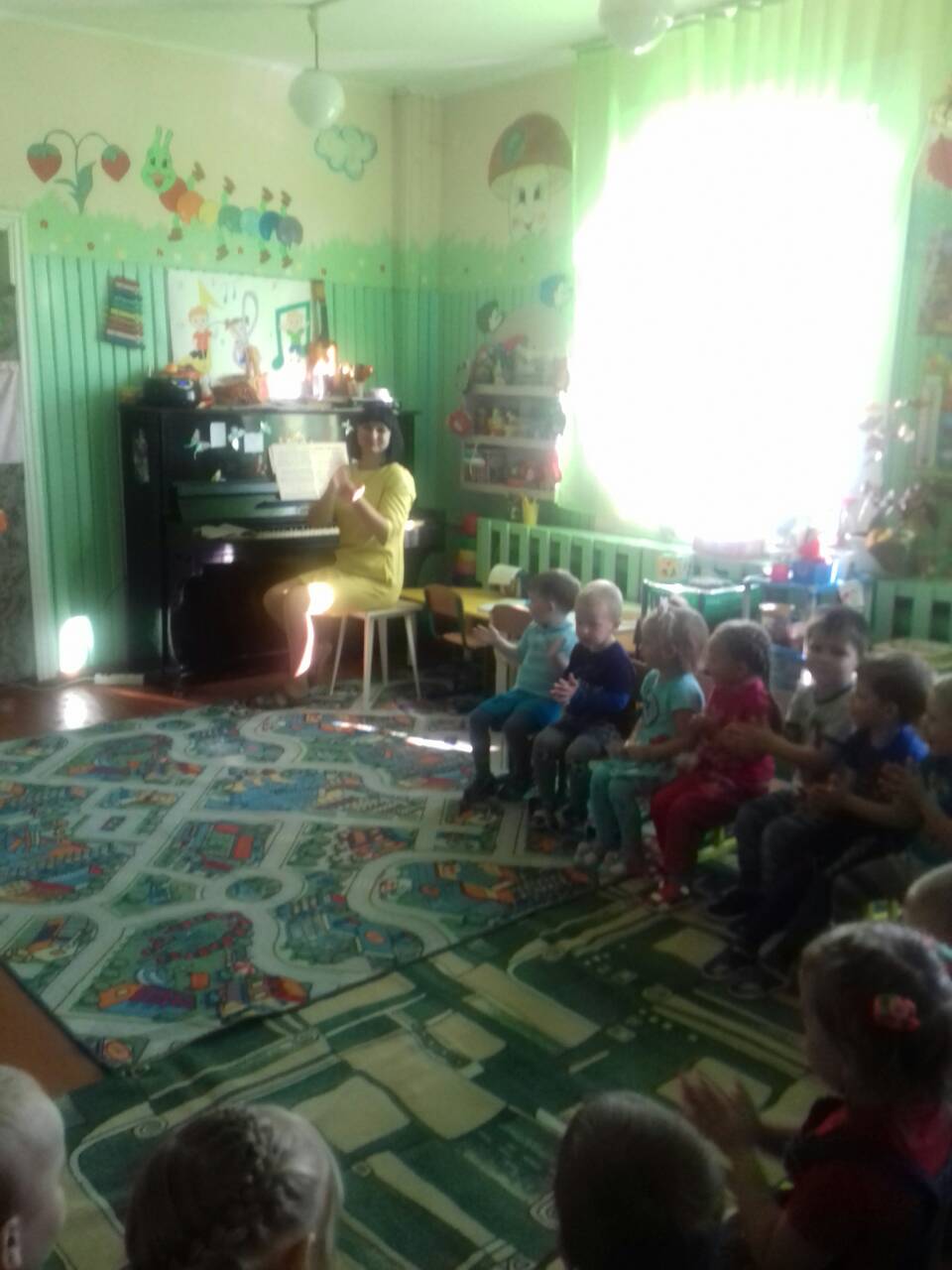 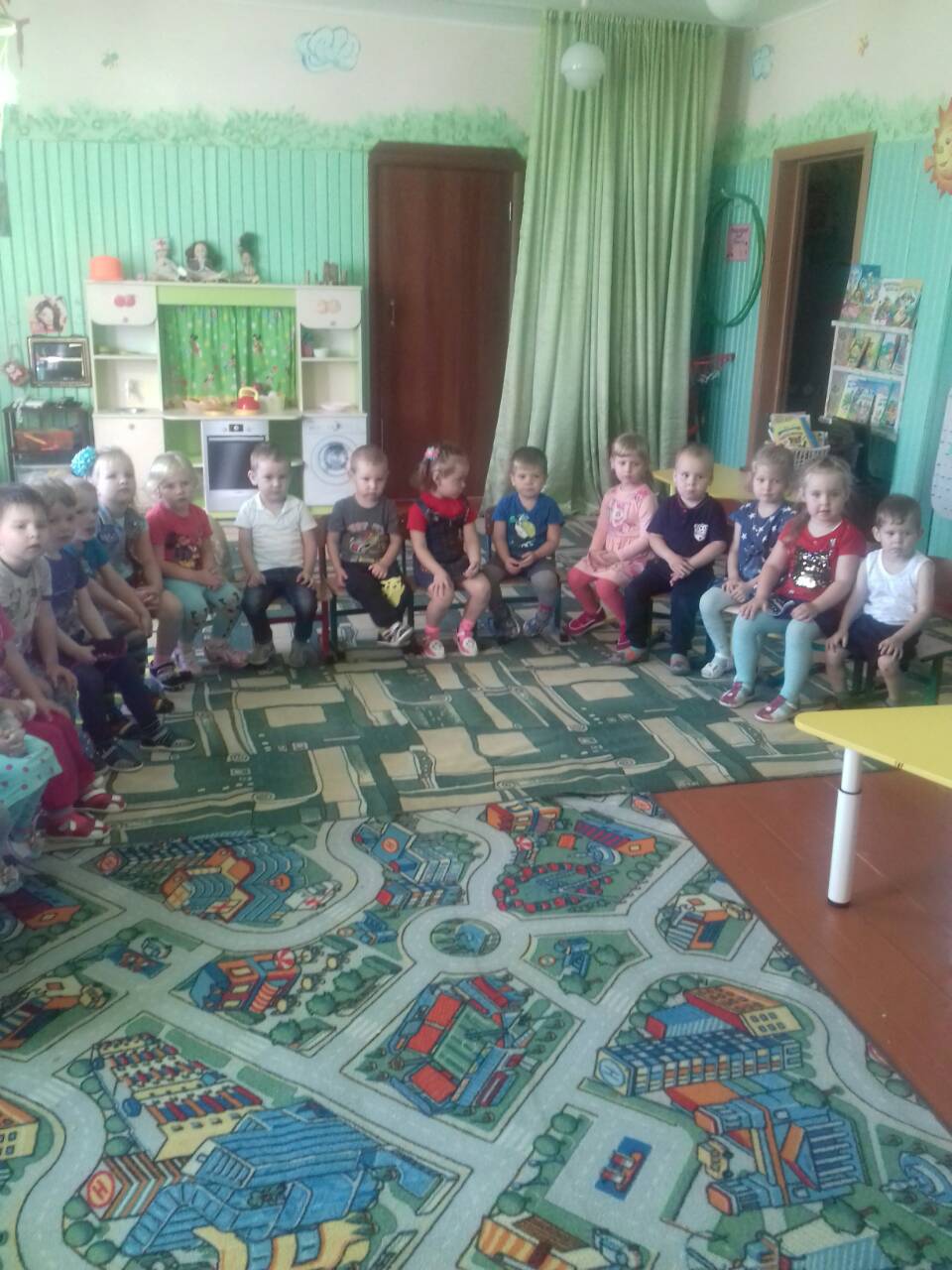 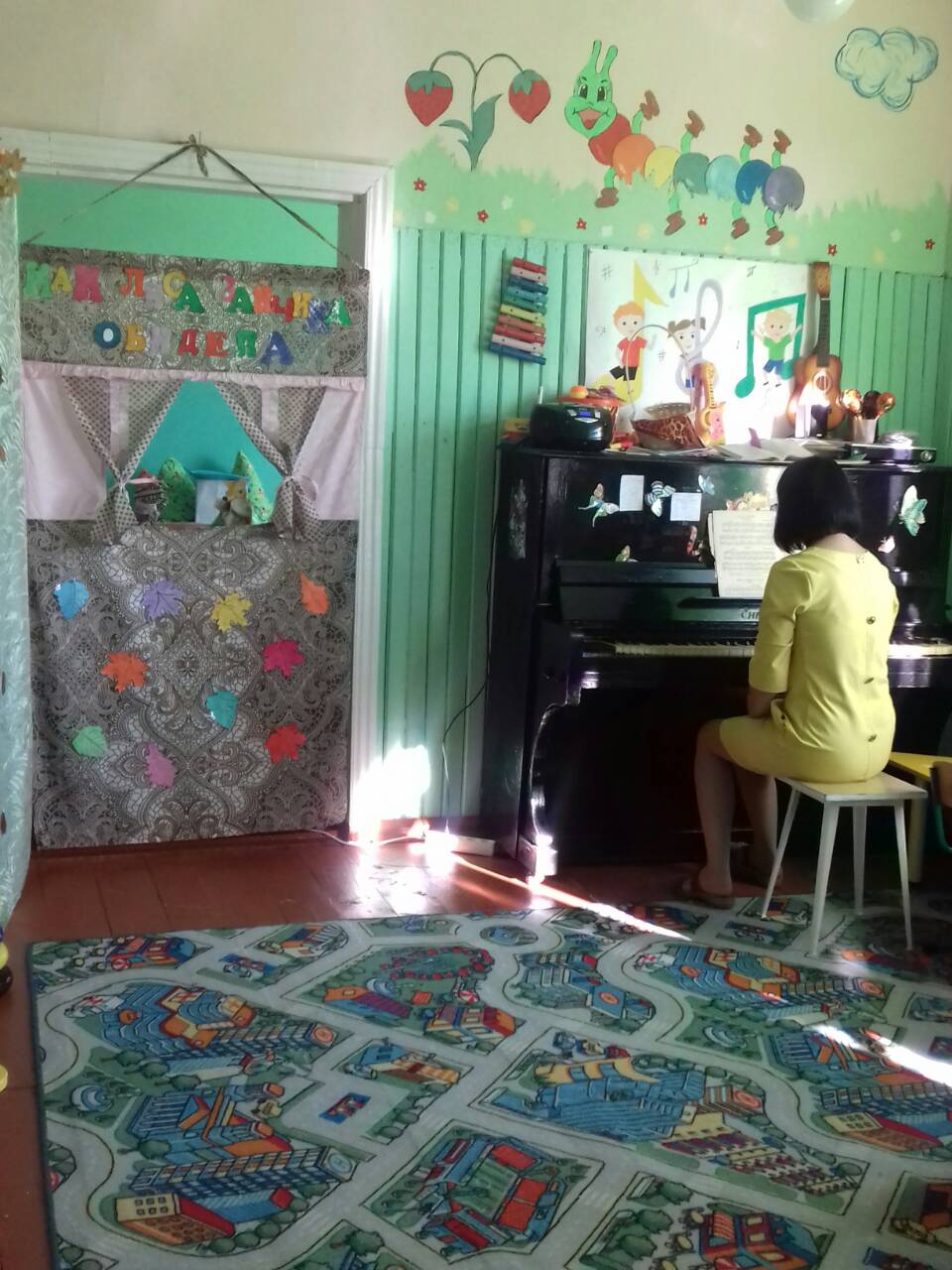 